FOR IMMEDIATE RELEASE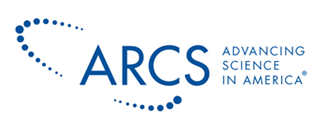 Contact: Jess Myers651.290.7465jessm@ewald.comARCS Foundation Welcomes Lockheed Martin as AMC SponsorWorld-wide aerospace leader renews commitment to supporting STEM education in U.S.Washington, D.C. (March 6, 2018) – As enthusiasm builds for the 2018 All Members Conference, ARCS® Foundation is pleased to welcome Lockheed Martin as the presenting sponsor of the event. The annual AMC will be held April 25-28 at the historic Willard Intercontinental Hotel in Washington, D.C.Headquartered in Bethesda, Md., Lockheed Martin is a global security and aerospace company that employs approximately 100,000 people worldwide and is principally engaged in the research, design, development, manufacture, integration and sustainment of advanced technology systems, products and services. The company’s on-going support of ARCS Foundation is an important part of its quest to foster the future of science, technology, engineering, and math (STEM) education in the United States.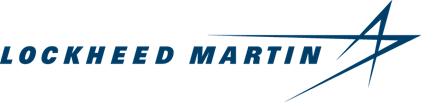 “As we look out at the challenges before us in the 21st century, it is clear that educating students in science, technology, engineering, and math is more important than ever for the future,” said Marillyn A. Hewson, Lockheed Martin’s Chairman, President and CEO. “Lockheed Martin is committed to working with policy makers, educators, non-profit groups, and the business community to educate and inspire today’s youth to become tomorrow’s leaders through STEM.”Lockheed Martin’s presenting sponsorship of the AMC will include significant visibility, a large contingent from the company in attendance at the event, recognition on ARCS Foundation’s website and social media channels and a welcome and introduction of keynote speaker Deborah Wince-Smith at the event’s opening ceremony.“Sponsorship of the AMC is just one way in which Lockheed Martin continues to display its commitment to ARCS Foundation and the future of American STEM education, and we are thankful for its continued support and generosity,” said Andi Purple, National President of ARCS Foundation. “We look forward to their involvement in this renowned event.”For registration information and an AMC schedule of events, please visit the conference website. # # #About ARCS® Foundation: ARCS Foundation is a national nonprofit volunteer women’s organization that promotes American competitiveness by supporting talented U.S. citizens working to complete degrees in science, technology, engineering, mathematics (STEM) and health disciplines at 50 of the nation’s leading research universities. Since 1958, the organization has awarded more than $100 million to more than 10,000 students. ARCS Foundation Scholars have produced thousands of research publications and patents, secured billions in grant funding, started science related companies, and played a significant role in teaching and mentoring young people in the STEM pipeline. More information is available by visiting www.arcsfoundation.org.